Извещение № 22000140650000000002Прием заявокОсновные сведения об извещенииВид торгов Продажа (приватизация) государственного и муниципального имуществаФорма проведения Электронный аукционНаименование процедуры Продажа имущества Шевроле Нива, легковой, регистрационный номер В 183 АА 102, 2005 года выпускаЭлектронная площадка АО «ЕЭТП»Организатор торговКод организации 2200014065ОКФС 14Публично-правовое образованиеАтиковский сельсовет муниципального района Бурзянский район Республики Башкортостан сельское поселениеПолное наименованиеАДМИНИСТРАЦИЯ СЕЛЬСКОГО ПОСЕЛЕНИЯ АТИКОВСКИЙ СЕЛЬСОВЕТ МУНИЦИПАЛЬНОГО РАЙОНА БУРЗЯНСКИЙ РАЙОН РЕСПУБЛИКИ БАШКОРТОСТАНИНН 0218000520 КПП 021801001 ОГРН 1020201626334 Юридический адрес453589, РЕСПУБЛИКА БАШКОРТОСТАН,РАЙОН БУРЗЯНСКИЙ,ДЕРЕВНЯ АТИКОВО,УЛИЦА УРАЛ д. 42Фактический/почтовый адрес453589, Башкортостан республика, Бурзянский район, Атиковский сельсовет д. 42Контактное лицо Биембетов Амир АвхадеевичТелефон +7(34755)33805Адрес электронной почты sovet.atikovo@yandex.ruСведения о правообладателе/инициаторе торговОрганизатор торгов является правообладателем имуществаКод организации 2200014065ОКФС 14Публично-правовое образованиеАтиковский сельсовет муниципального района Бурзянский район Республики Башкортостан сельское поселениеПолное наименованиеАДМИНИСТРАЦИЯ СЕЛЬСКОГО ПОСЕЛЕНИЯ АТИКОВСКИЙ СЕЛЬСОВЕТ МУНИЦИПАЛЬНОГО РАЙОНА БУРЗЯНСКИЙ РАЙОН РЕСПУБЛИКИ БАШКОРТОСТАНИНН 0218000520 КПП 021801001 ОГРН 1020201626334 Юридический адрес453589, РЕСПУБЛИКА БАШКОРТОСТАН,РАЙОН БУРЗЯНСКИЙ,ДЕРЕВНЯ АТИКОВО,УЛИЦА УРАЛ д. 42Фактический/почтовый адрес453589, Башкортостан республика, Бурзянский район, Атиковский сельсовет д. 42Информация о лотахЛот 1Автотранспортное средство Шевроле Нива, легковой, регистрационный номер В 183 АА 102, 2005 года выпускаОсновная информацияОснование (наименование государственного органа, органа местного самоуправления, принявших решение о приватизации и реквизиты решения)Постановление Администрации сельского поселения Атиковский сельсовет муниципального района Бурзянский район Республики Башкортостан от 07.11.2022 г. № 37-пПредмет торгов (наименование лота)Автотранспортное средство Шевроле Нива, легковой, регистрационный номер В 183 АА 102, 2005 года выпускаОписание лотаШевроле Нива, легковой, регистрационный номер В 183 АА 102, 2005 года выпускаСведения о предыдущих извещениях (сообщениях) Не проводилисьСведения прогнозного плана (программы) приватизацииОБ УТВЕРЖДЕНИИ ПРОГНОЗНОГО ПЛАНА (ПРОГРАММЫ) ПРИВАТИЗАЦИИ МУНИЦИПАЛЬНОГО ИМУЩЕСТВА СЕЛЬСКОГО ПОСЕЛЕНИЯ АТИКОВСКИЙ СЕЛЬСОВЕТ МУНИЦИПАЛЬНОГО РАЙОНА БУРЗЯНСКИЙ РАЙОН НА 2022 ГОД , объект №04142200014065000001 Шевроле Нива, легковой, ВАЗ 2123 Начальная цена 117 000,00 ₽ Шаг аукциона 5 850,00 ₽ Размер задатка 23 400,00 ₽ Реквизиты счета для перечисления задаткаПолучатель АО "Единая электронная торговая площадка" ИНН 7707704692  КПП 772501001  Наименование банка получателя Филиал "Центральный" Банка ВТБ (ПАО) в г. Москва Расчетный счет (казначейский счет) 40702810510050001273 Лицевой счет—  БИК 044525411  Корреспондентский счет (ЕКС)30101810145250000411 Назначение платежаПеречисление денежных средств оператору электронной торговой площадки для проведения операций по организации процедур и обеспечению участия в них, лицевой счет № [номер лицевого счета]. Срок и порядок внесения задаткаЗадаток должен поступить не позднее 9 декабря 2022 года. Задаток на участие в аукционе вносится путем перечисления денежных средств на лицевой счет Претендента, открытый при регистрации на электронной площадке. Назначение платежа — задаток для участия в аукционе по продаже муниципального имущества. Платежи по перечислению задатка для участия в торгах и порядок возврата задатка осуществляется в соответствии с Регламентом электронной площадки Субъект местонахождения имуществаРеспублика БашкортостанМестонахождение имуществаРеспублика Башкортостан, Бурзянский район, д. Атиково, ул. Урал, д.42Категория объектаЛегковые автомобилиФорма собственностиМуниципальная собственностьПорядок ознакомления с имуществом, иной информациейПолучить дополнительную информацию об условиях проведения аукциона и ознакомиться с иными материалами (в том числе с условиями договора купли-продажи) можно по местонахождению Продавца и комиссии по адресу: Республика Башкортостан, Бурзянский район, д. Атиково, ул. Урал, д. 42. Контактный телефон: (34755) 3-38-05, на официальном сайте сельского поселения Атиковский сельсовет муниципального района Бурзянский район Республики Башкортостан (http://atik.burzyan.ru/) и на сайте www.new.torgi.gov.ru Обременения, ограниченияОтсутствует Срок заключения договораВ течение пяти рабочих дней с даты подведения итогов аукциона продавец заключает с победителем договор купли-продажи в форме электронного документа ХарактеристикиГосударственный регистрационный знак В 183 АА 102 Дата государственного регистрационного знака 10.12.2007 Год выпуска 2005 Мощность двигателя 58.5/79 Экологический класс- VIN номер X9L21230050083303 Коробка передач- Привод- Объем двигателя 1690 Вид транспорта легковой фаэтон Марка Шевроле Нива  Модель Шевроле Нива  Пробег 193259 кмИзображения лота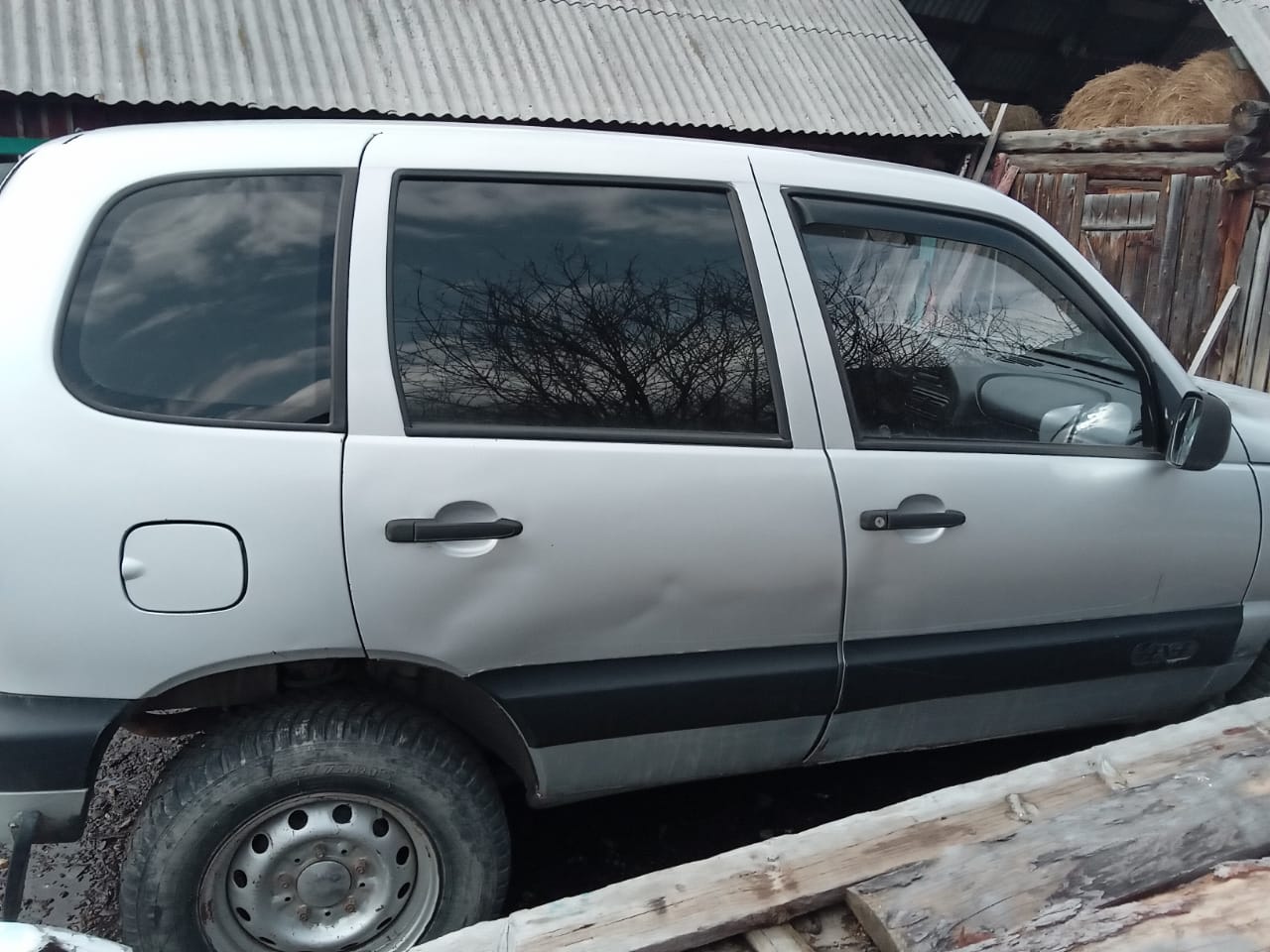 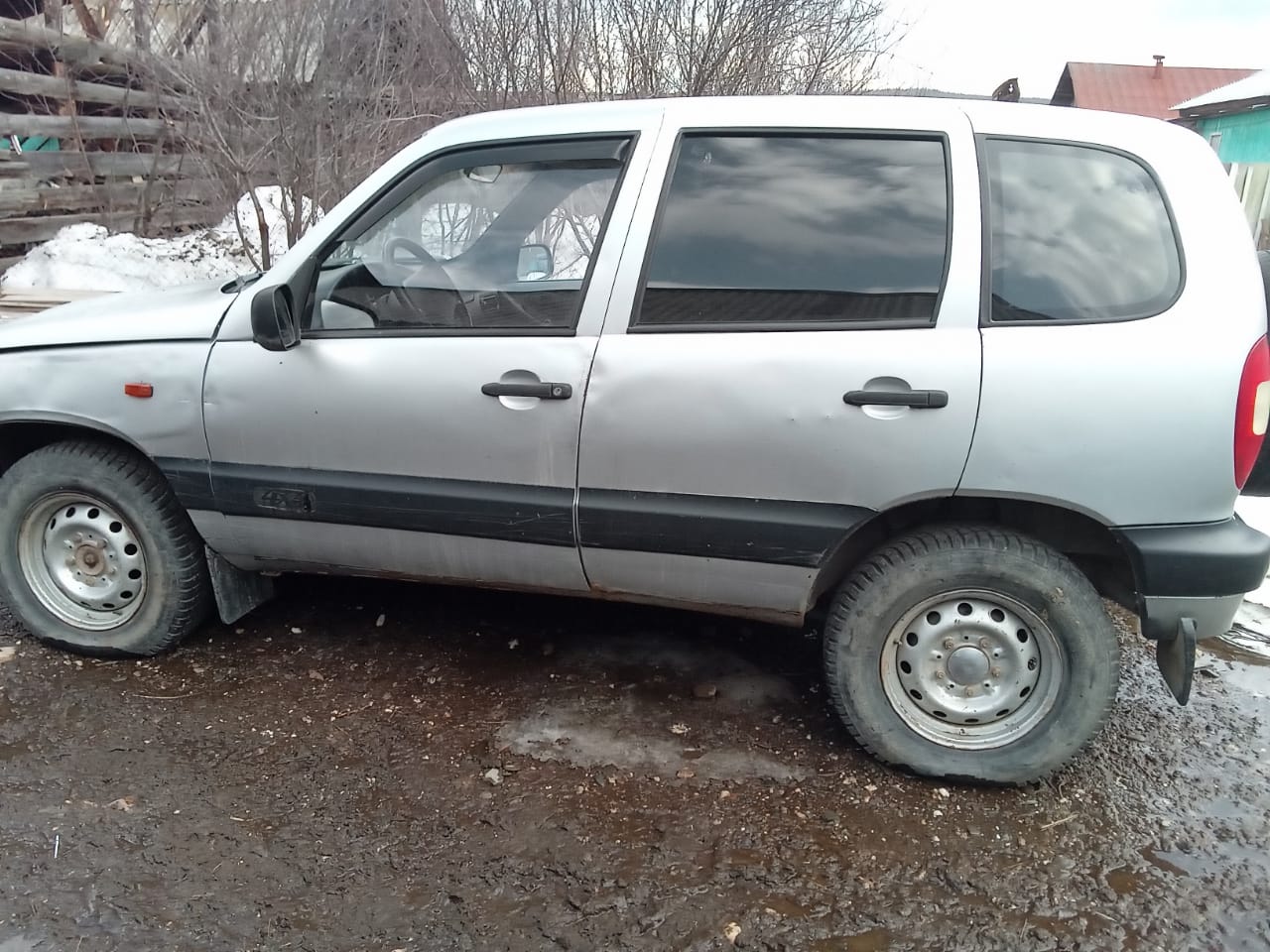 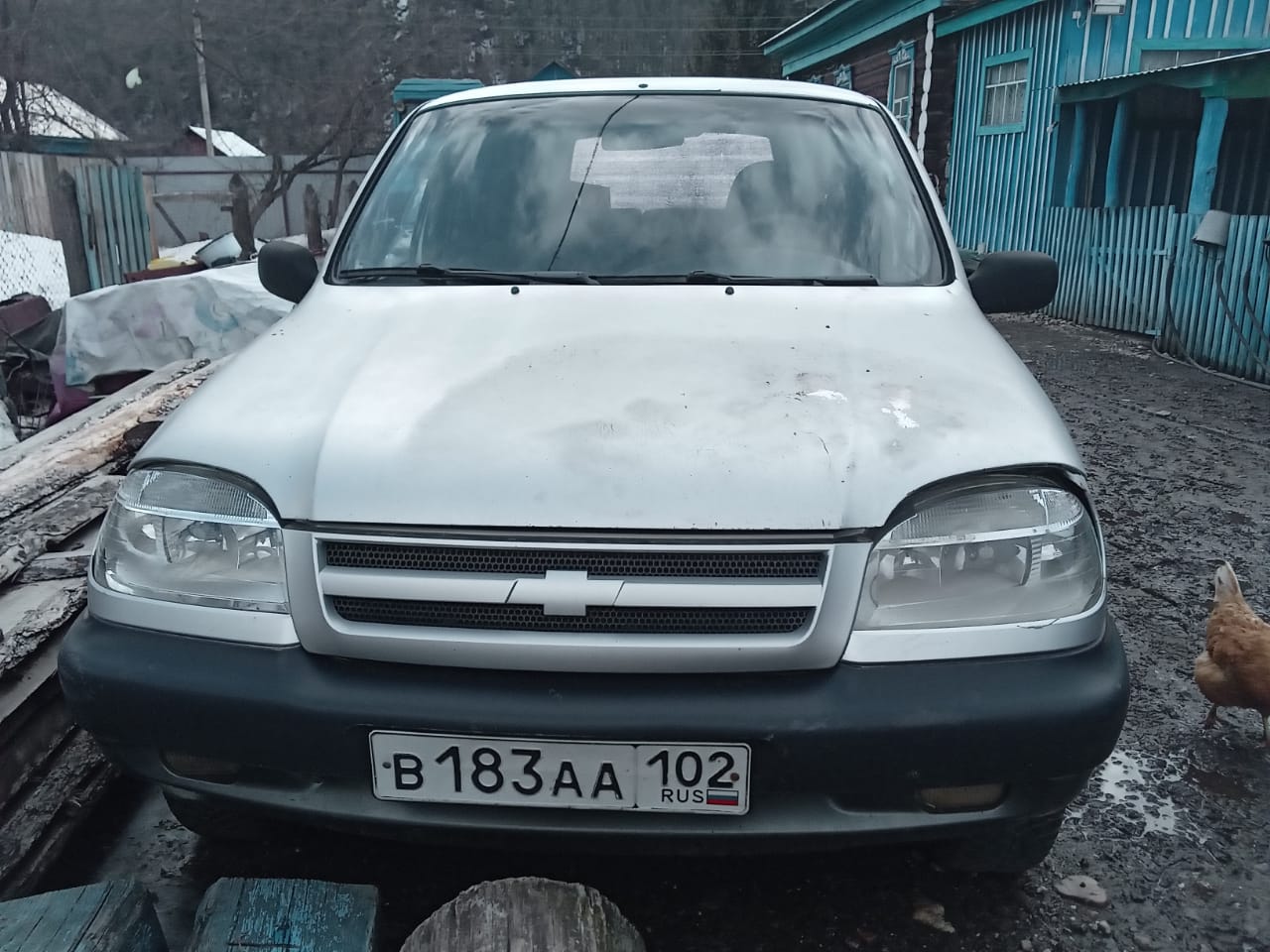 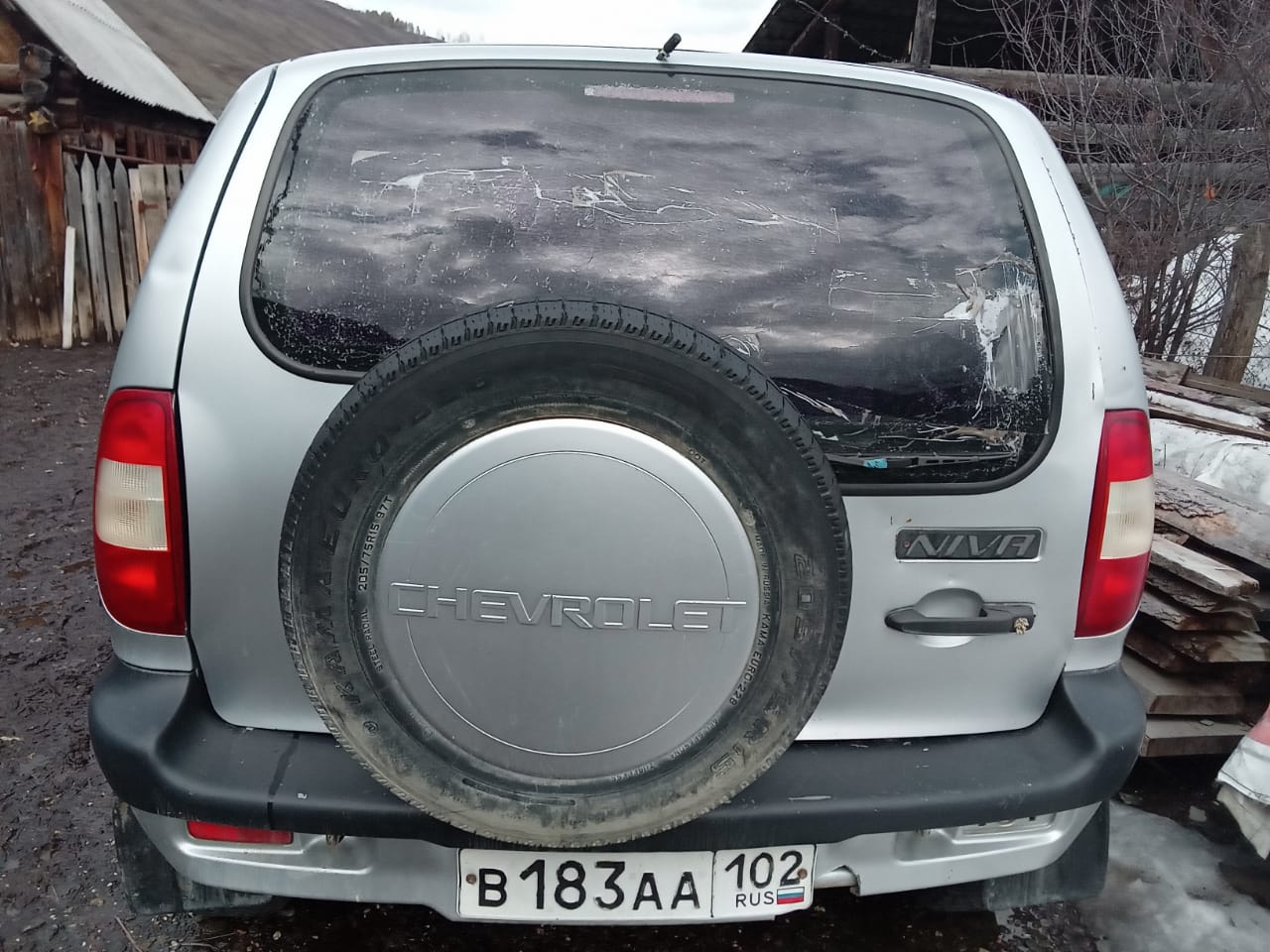 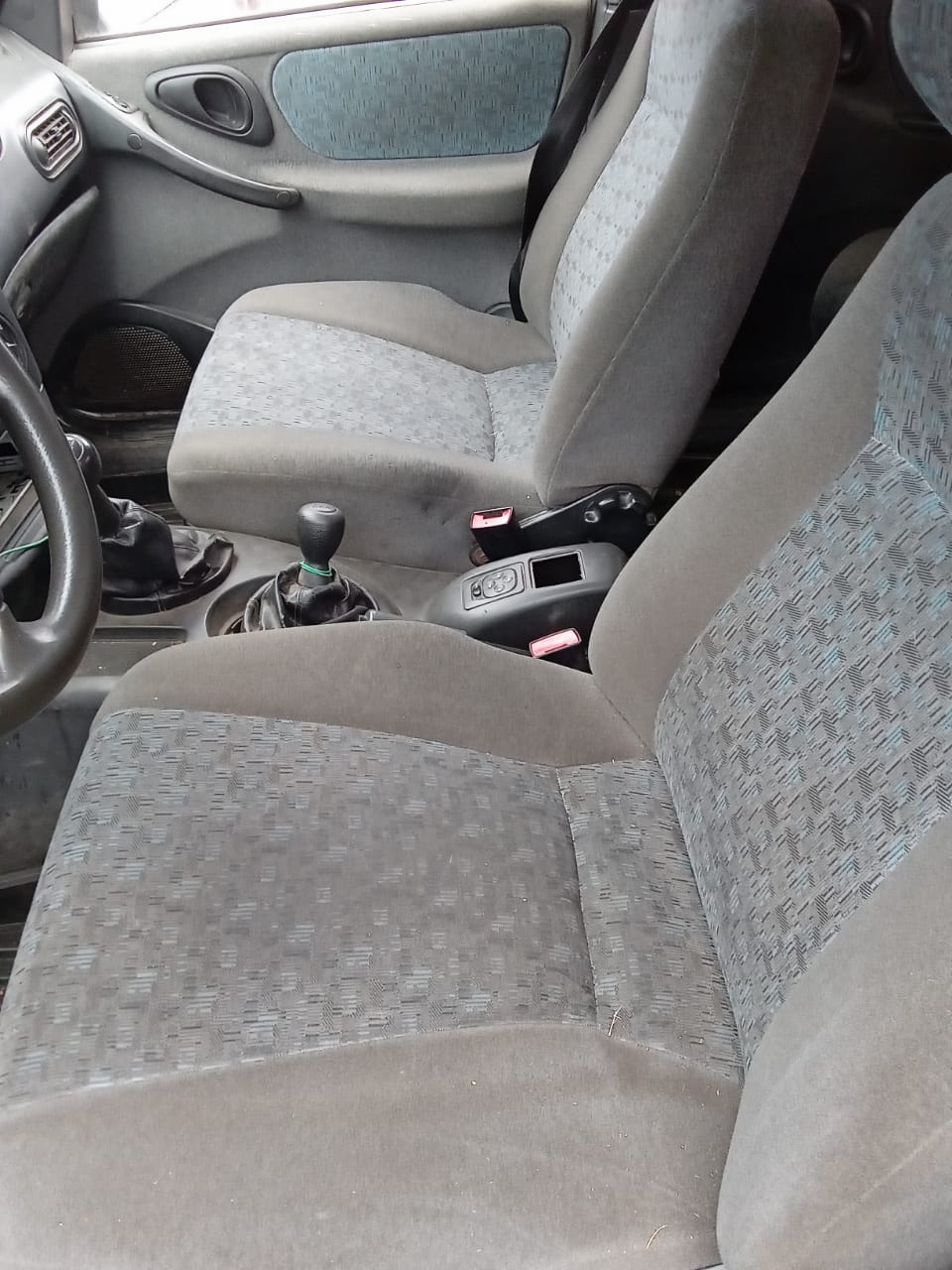 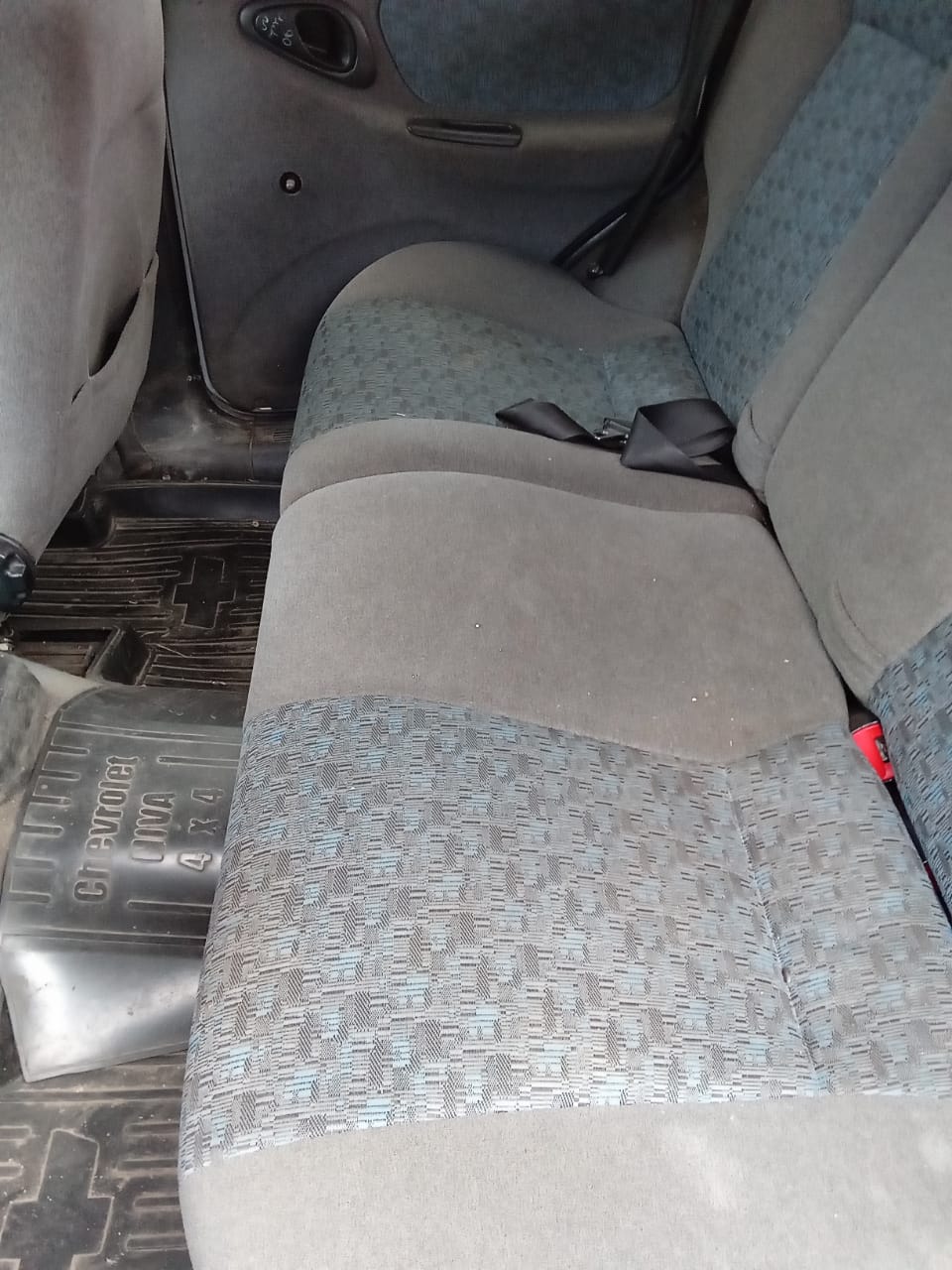 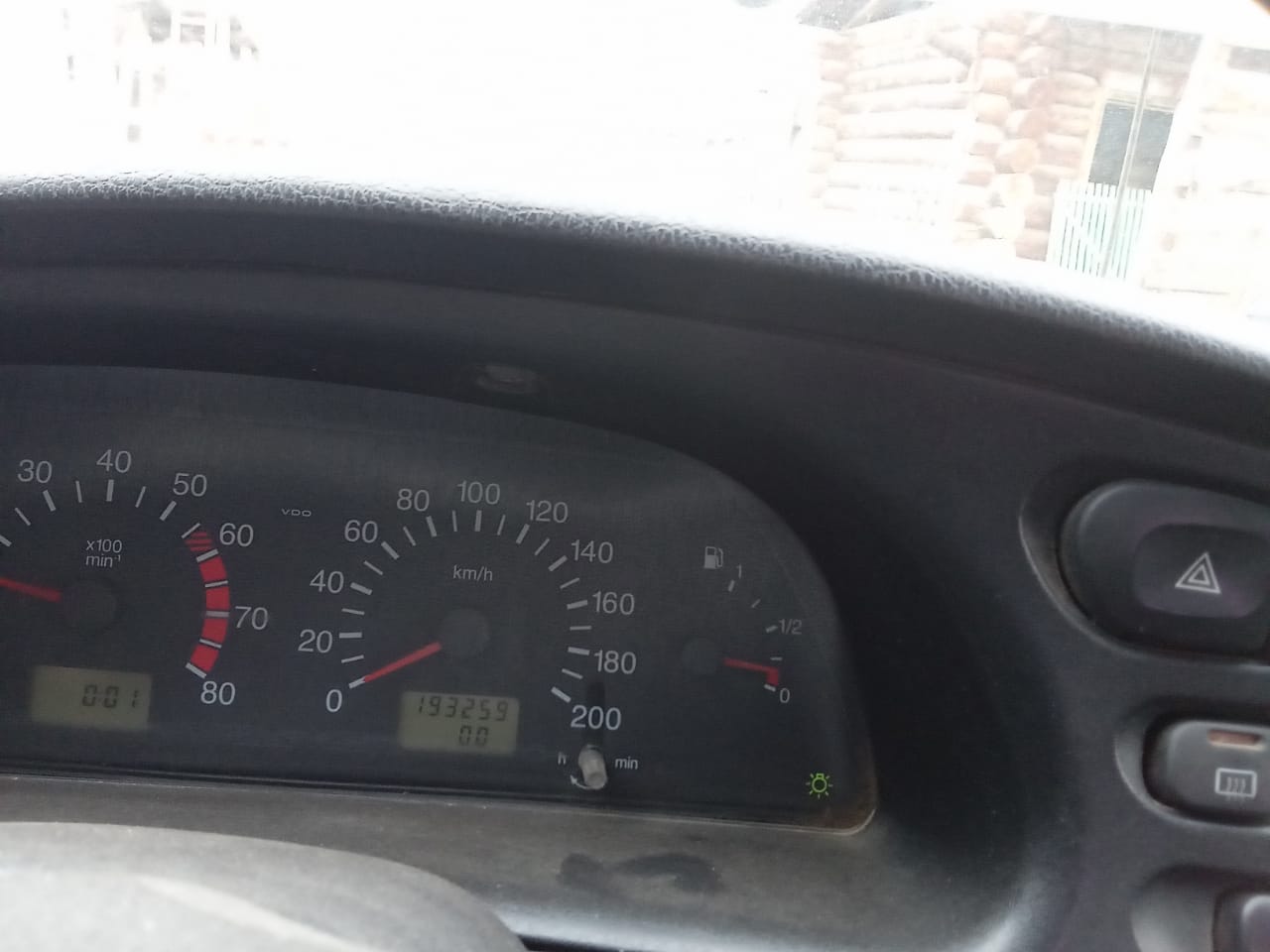 Документы лотаПостановление.pdf392.21 Кб08.11.2022Решение об условиях приватизацииИнформационное-сообщение по годным остаткам.pdf274.26 Кб08.11.2022ИноеТребования к заявкамТребования к участникамПокупателями могут быть любые физические и юридические лица, за исключением: - государственных и муниципальных унитарных предприятий, государственных и муниципальных учреждений; - юридических лиц, в уставном капитале которых доля Российской Федерации, субъектов Российской Федерации и муниципальных образований превышает 25 (двадцать пять) процентов; - юридических лиц, местом регистрации которых является государство или территория, включенные в утверждаемый Министерством финансов Российской Федерации перечень государств и территорий, предоставляющих льготный налоговый режим налогообложения и (или) не предусматривающих раскрытия и предоставления информации при проведении финансовых операций (офшорные зоны), и которые не осуществляют раскрытие и предоставление информации о своих выгодоприобретателях, бенефициарных владельцах и контролирующих лицах в порядке, установленном Правительством Российской Федерации Перечень документовЗаявка; юридические лица:заверенные копии учредительных документов; документ, содержащий сведения о доле Российской Федерации, субъекта Российской Федерации или муниципального образования в уставном капитале юридического лица;документ, который подтверждает полномочия руководителя юридического лица на осуществление действий от имени юридического лица;физические лица предъявляют документ, удостоверяющий личность или доверенность, оформленная в установленном порядке или нотариально заверенная копия Требования к документамВсе листы документов, представляемых одновременно с заявкой. К данным документам (в том числе к каждому тому) также прилагается их опись. Документооборот между претендентами, участниками, оператором электронной площадки и продавцом осуществляется через электронную площадку в форме электронных документов либо электронных образов документов (документов на бумажном носителе, преобразованных в электронно-цифровую форму путем сканирования с сохранением их реквизитов), заверенных электронной подписью продавца, претендента или участника либо лица, имеющего право действовать от имени соответственно продавца, претендента или участника. Наличие электронной подписи означает, что документы и сведения, поданные в форме электронных документов, направлены от имени соответственно претендента, участника, продавца либо оператора электронной площадки и отправитель несет ответственность за подлинность и достоверность таких документов и сведений Ограничения участия отдельных категорий физ. и юр. лицПокупателями могут быть любые физические и юридические лица, за исключением: - государственных и муниципальных унитарных предприятий, государственных и муниципальных учреждений; - юридических лиц, в уставном капитале которых доля Российской Федерации, субъектов Российской Федерации и муниципальных образований превышает 25 (двадцать пять) процентов; - юридических лиц, местом регистрации которых является государство или территория, включенные в утверждаемый Министерством финансов Российской Федерации перечень государств и территорий, предоставляющих льготный налоговый режим налогообложения и (или) не предусматривающих раскрытия и предоставления информации при проведении финансовых операций (офшорные зоны), и которые не осуществляют раскрытие и предоставление информации о своих выгодоприобретателях, бенефициарных владельцах и контролирующих лицах в порядке, установленном Правительством Российской Федерации Условия проведения процедурыДата и время начала подачи заявок14.11.2022 09:00 (МСК+2)Дата и время окончания подачи заявок09.12.2022 18:00 (МСК+2)Порядок подачи заявокЗаявка подается путем заполнения ее электронной формыДата рассмотрения заявок12.12.2022Дата и время начала проведения аукциона15.12.2022 11:50 (МСК+2)Порядок определения победителейПредложения о цене муниципального имущества заявляются участниками открыто в ходе проведения аукциона. Победителем признается участник, который предложил в ходе аукциона наиболее высокую цену за имущество. Аукцион, в котором принял участие только один участник, признается состоявшимся Место и срок подведения итоговРБ, Бурзянский р-н, д. Атиково, ул. Урал, д.42, 15 декабря 2022 года. Ход проведения процедуры аукциона фиксируется оператором электронной площадки в электронном журнале, который направляется продавцу для подведения итогов аукциона путем оформления протокола об итогах аукциона ДокументыПТС.pdf276.94 Кб08.11.2022ИноеСТС.pdf111.81 Кб08.11.2022ИноеЗаявка на участие в аукционе.pdf132.65 Кб08.11.2022Форма заявкиПроект Договора купли-продажи.pdf187.53 Кб08.11.2022Проект договораИзвещение о торгах.json19.95 Кб08.11.2022